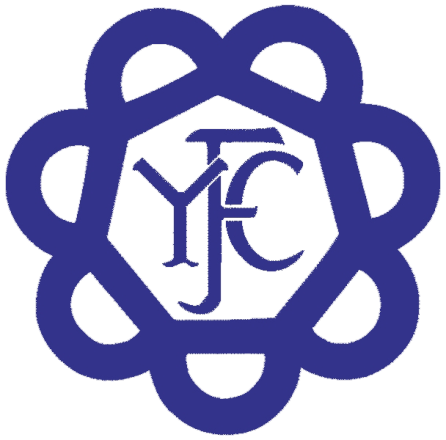    YFC STOCK JUDGING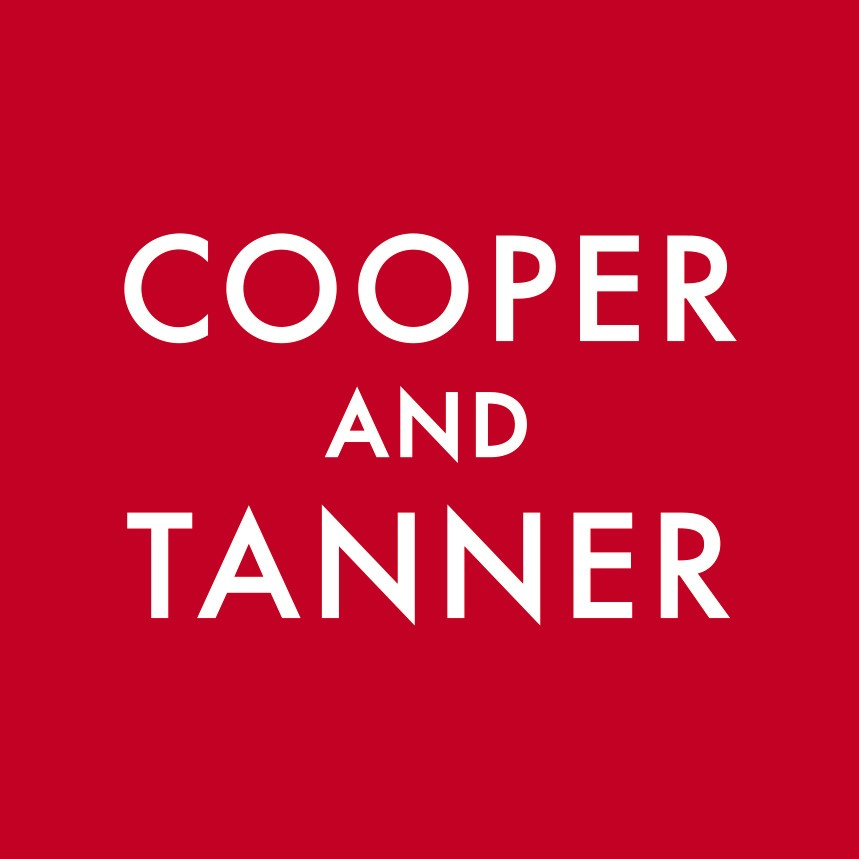 Kindly Sponsored byOpen to Individual Members of Young Farmers’ Clubs. Members this year can take part in all judging competitions.A separate Entry Form must be completed by each competitor. (Photocopies will be accepted)Entry Fee:  £5.00 inc VAT each entryPRIZES:  1st £15; 2nd £12; 3rd £8Judging will take place on Saturday 3 June 2023Competitors to report to the YFC Marquee on FIFTH Avenue(opposite main ring) by 10:30amA prize giving will be held at 4:00pm on Saturday 3 June which all prize winnersare expected to attend or be represented.PRIZES NOT COLLECTED AT THE PRIZE GIVING WILL BE FORFEITED.Competitors will be required to show membership cards when checking in.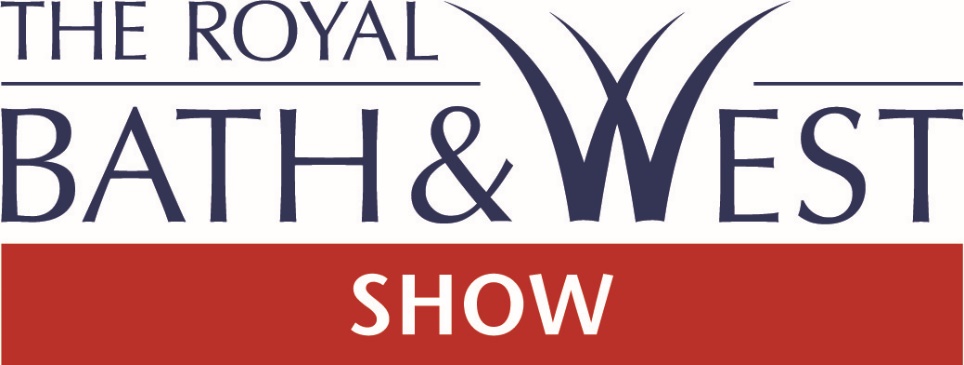 Bath & West Shows Limited(Registered in England & Wales with Number 8680261)Royal Bath and West Show, Shepton MalletSTOCK JUDGING – DAIRY	Entry Fee - £5Judge: Mr Rob Willcox (TBC)Class	YFS1	DAIRY CATTLE (Commercial Breeding) Junior	For members 17 years and under on 1 September 2022. Class	YFS2	DAIRY CATTLE (Commercial Breeding) Senior	For members over 17 years on 1 September 2022. STOCK JUDGING – BEEF	Entry Fee - £5Judge: Mrs Nikki CottrellClass	YFS3	BEEF CATTLE (Commercial Retail) Junior	For members 17 years and under on 1 September 2022. Class	YFS4	BEEF CATTLE (Commercial Retail) Senior	For members over 17 years on 1 September 2022. STOCK JUDGING – SHEEP	Entry Fee - £5Judge: Mr Ross WhitcombeClass	YFS5	SHEEP (Commercial Retail) Junior	For members 17 years and under on 1 September 2022. Class	YFS6	SHEEP (Commercial Retail) Senior	For members over 17 years of age on 1 September 2022. SPECIAL PRIZES	YFSS1	For the County Federation gaining the highest number of points in the		Dairy and Beef Cattle Judging	when combining the county federations individual highest score in each class. The 	Highland Leasing Perpetual Challenge Cup (CO23).	Winner: 2019 Somerset Young Farmers Club	YFSS2	For the County Federation gaining the highest number of points in		Classes YFS01 - YFS08	when combining the county federations individual highest score in each class The 	Royal Bath & West of England Society Perpetual Challenge Cup (CO18).	Winner: 2019 Somerset Young Farmers Club	YFSS3	For the best Overall Stock Judge from Juniors & Seniors.	Royal Bath & West Show Tankard (retained by the winner).  JUDGING TIMES SATURDAY 3 JUNEBeef	11:30am	(Cattle Lines)Dairy	12 noon	(Cattle Lines)Sheep	12:30pm	(Sheep Lines)PRESENTATION – YFC MARQUEE - 4:00pm